JOB ORDER FORM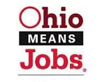 Company Name: ______________________________________________________________	Contact Person:  ______________________________________________________________	Federal ID#:        ______________________________________________________________Office Address: __________________________________________________________________________________Phone: __________________________________________ Fax: ___________________________________________Email: ___________________________________________ Website: _______________________________________Job Title		 ____________________________________________Number of Openings_____________ Job Location 		Zip Code __________________	City / ST ___________________________________________Job Type    Regular____ Internship____ Apprenticeship_____ Federal Contractor______     Agriculture/FLC/H2A______Employment Type	Employee_____	       Contractual____         Temporary_____Hours Per Week: _________	Full Time___________	Part Time_______	Per Diem _____________________    Work Days:  S M T W T F S     Shift:  1 2 3   Rotating   Split   Work Time: _______________________________________	Pay Rate		Hourly $______ 	Range $_______ to $______	Keep Confidential?    YES       NO		Years/Months of Experience	_______________________________________Minimum age___________________Education Requirements 	___________________License/Certification Requirements _____________________Job Description / Skills		______________________________________________________________________________________________________________________________________________________________________________________________________________________________________________________________________________________________________________________________________________________________________Benefits:  Medical_____ Dental____ Sick Leave_____ Vacation_____ Retirement/401K_____ Paid Holidays______How to Apply	 Website____ Resume____ Application____ Email____ In-Person_____ Phone______ Fax______ At OMJ Center______How long do you want to keep the job posting Open? (Maximum is 3 months) ________________I want job seekers to see my company name & address?  		YES		NOAttached Job Notice or Flyer?						YES		NOI would like to have a hiring event.					YES		NOI would like to participate in the Annual Job Fair			YES		NO